Желания подростков и родителей расходятся, а недовольны в итоге оказываются все. Хотя на самом деле подросток не хочет сделать больно, а родитель вряд ли мечтает о постоянных скандалах и назидательных беседах. Мы пытаемся понять, почему такой дорогой, близкий человек вдруг стал чужим, почему он начал грубить нам, срываться по пустякам, кричать, раскидывать свои носки по квартире, перестал убирать в комнате и не может ответить на телефон, когда в два часа ночи мама пьёт успокоительные. Ещё недавно он скупал энциклопедии, ходил на занятия по робототехнике, а учителя пели ему дифирамбы. Сегодня он хлопает дверью, заявляет, что вы «его совсем не знаете и никогда не поймёте», отказывается общаться и учиться. Подростки хотят одного, а родители — совсем другого. Все уверены, что знают лучше. Именно здесь родители и подростки могут разойтись навсегда и никогда не вернуть чувство близости.«Я лучше знаю, что мне делать» 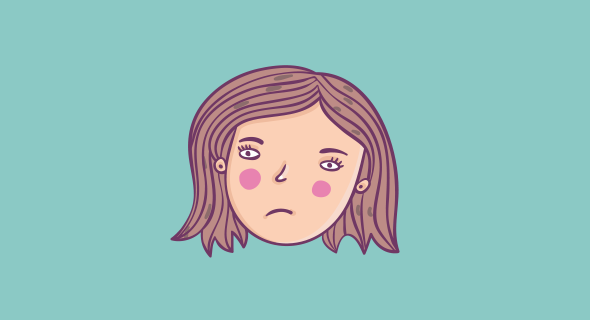 Подросткам в 12-16 лет часто кажется, что они знают всё, и разбираются в этом мире лучше любого взрослого. И конечно, они рассчитывают на независимость. А первый признак независимости — доверие. «Я сам могу решать, когда делать уроки, с кем мне дружить, когда ложиться спать и что надеть на вечеринку». Да, подросткам хочется иметь столько же прав, сколько взрослым, а вот обязанностей — гораздо меньше.«Лучше бы учился, а не фигнёй страдал». 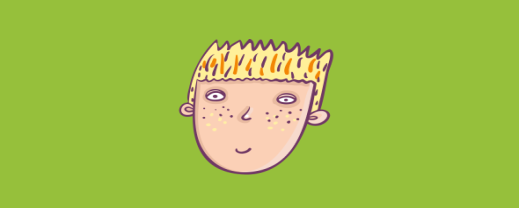 Подростки уязвимы, это время самоидентификации, поиска себя. Поиск происходит одновременно по всем направлениям: кто я? Умный или глупый? Красивый или не очень? Смелый или трус? В такой период человеку прежде всего нужно абсолютное принятие его любого. Родители понимают, что через пару лет ребёнок окончательно вырастет, хотят видеть результаты своих стараний, бесконечно транслируют свои ожидания, хотя и понимают, что будут любить детей любыми. Они этого не знают или просто не верят в нашу любовь.«Вы меня вообще не понимаете!» 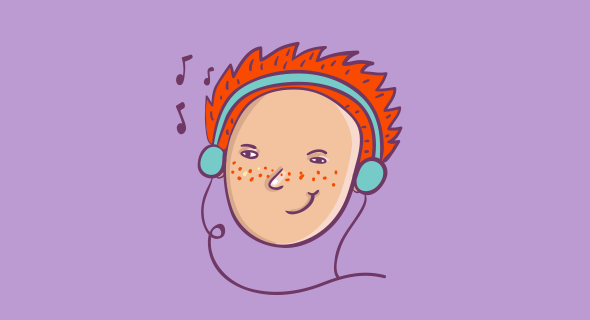 Подростки сосредоточены на себе и практически не слышат никого вокруг. Зато им необходимо быть услышанным. Поэтому в юности мы так часто творим — пишем стихи, рисуем, сочиняем музыку, нам очень нужно сообщить о себе окружающему миру. Факт пренебрежения, когда нас не слушают, не слышат, не считаются с нами, не интересуются нашими ценностями — ранит очень глубоко. Одна из самых распространённых претензий детей к родителям: «они меня не слышат, игнорируют, им наплевать на моё мнение и мои увлечения, им просто не дано меня понять». Родители, часто от бессилия и растерянности, продолжают читать детям нотации по поводу их поведения, бесконечно повторяя одно и то же. «И зачем вообще мне это надо?» 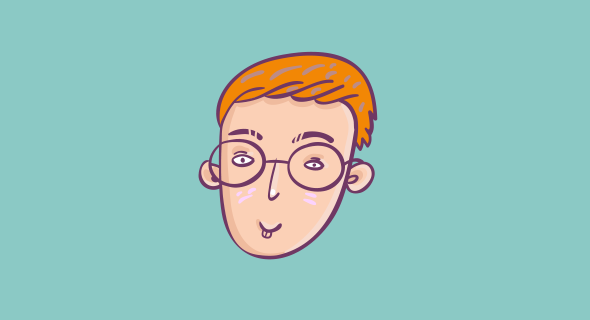 Родители, естественно, переживают о будущем детей, постоянно напоминают о «банальных вещах» типа экзаменов в школе. Конечно, они не банальны. Но поверьте, никто не боится ЕГЭ так, как сами школьники. Не стоит их «мотивировать» за счёт повышения тревожности.«Мне вообще всё равно, что будет завтра» 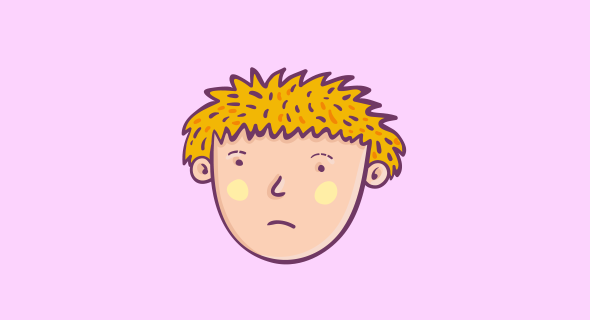 Подростку кажется, что существует только сегодня. Какая разница, что будет с ним в 35. Но даже если мы уверены, что все переживания детей — лишь гормоны и недостаток опыта, никогда не стоит говорить об этом вслух. 6. «Вы мне вообще никто»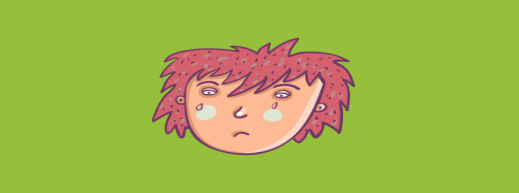 Подростки стараются отделиться от родителей. До 11-12 лет человек познаёт себя, ориентируясь на обратную связь от близких и значимых взрослых — родителей, учителей. Этот период называют «я-зеркальное», потому что мы «зеркалим» реакцию окружающих на нас. Позже наступает время «бить зеркала» — попытка понять, какой я на самом деле. Для этого нужно максимально удалиться от тех, кто окружал тебя ранее, бежать от родителей, от их ценностей и авторитета. На самом деле любовь никуда не делась, а вернуть человека проще, если не держать, но всегда быть готовым к возвращению.Как сохранить с подростком близкие отношения (а не просто находиться в одном пространстве)1. Помните, что взрослый — вы. И противопоставить бьющей через край эмоциональности отпрыска вы можете лишь своё спокойствие и рассудительность.2. Прекратите говорить и начните слушать. Внимательное слушание поможет не только больше узнать о сыне или дочери, но и расположит их к вам. 3. Уважайте границы подростка, и чётко обозначьте свои. Если вы не знаете, где границы вашего ребёнка, или не уверены, что правильно их понимаете (например, они не менялись с восьмилетнего возраста) — самое время обсудить это с ним.4. С вниманием отнеситесь к его интересам. Не стоит приходить в восторг от вида новой компьютерной игры, если вы не фанат, но послушать любимого человека с уважением и интересом всегда полезно.5. Придумайте общие дела, традиции: пусть у вас будет время, которое вы проводите семьей. Над поддержанием привязанности нужно работать: попытайтесь найти время, которое каждый из родителей проводит наедине с ребёнком. Это может стать моментом, когда вы искренне делитесь своими чувствами, мыслями, переживаниями.6. Меньше критикуйте. Нет. Совсем не критикуйте. Ищите и подчёркивайте плюсы и достижения вашего ребёнка.7. Обсуждайте и ищите решение проблем на семейном совете. И не только проблем ребёнка: сложности могут возникать и у взрослых, а дети иногда могут дать хороший совет.8. Чётко оговорите обязанности каждого члена семьи по дому. Человек должен знать, то от него ждут и согласиться на это заранее.9. Будьте рядом, поддерживайте и принимайте.Смоленское областное государственное бюджетное учреждение «Гагаринский социально-реабилитационный центр для несовершеннолетних «Яуза»(СОГБУ СРЦН «Яуза»)215047 Смоленская область, Гагаринский район, с. Карманово ул. Октябрьская д.8 тел. 8(48135)77859, тел./факс 8(48135)77923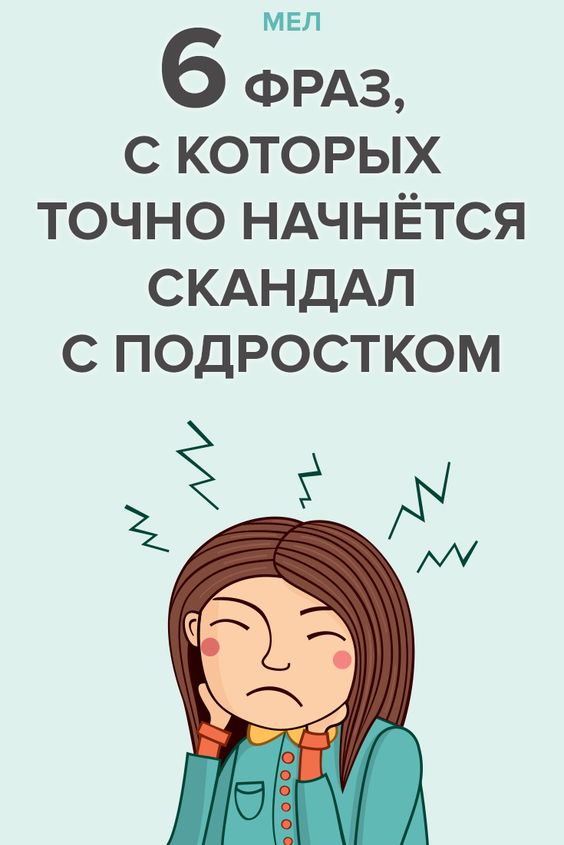 с. Карманово